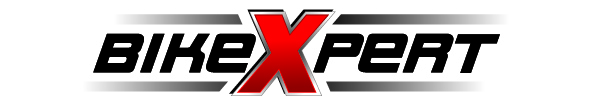 ΔΗΛΩΣΗ ΣΥΜΜΕΤΟΧΗΣΕΠΩΝΥΜΟ:ΟΝΟΜΑ:ΗΛΙΚΙΑ:ΔΙΕΥΘΥΝΣΗ ΚΑΤΟΙΚΙΑΣ:ΠΟΛΗ / ΧΩΡΙΟ:ΤΗΛΕΦΩΝΟ:Ε-MAIL:ΤΗΛΕΦΩΝΟ ΟΙΚΕΙΟΥ:ΟΝΟΜΑ ΧΟΡΗΓΟΥ/ΟΜΑΔΑΣ:ΑΓΩΝΙΣΜΑ:ΚΑΤΗΓΟΡΙA:ΑΡΙΘΜΟΣ:ΥΠΕΥΘΥΝΗ ΔΗΛΩΣΗ Εν όψει της συμμετοχής μου στον αγώνα περιπέτειας με διακριτικό τίτλο MTB Γέρακας 2018 Vol.1 που θα λάβει χώρα στις 11/03/2018 στην περιοχή του δήμου Γέρακα, δηλώνω υπεύθυνα, με πλήρη γνώση των συνεπειών του Νόμου 1599/86, τα ακόλουθα: 
1. Βρίσκομαι σε άριστη φυσική κατάσταση και έχω υποβληθεί σε όλες τις απαραίτητες ιατρικές εξετάσεις, προκειμένου να συμμετάσχω με ασφάλεια στην παραπάνω δοκιμασία.2. Θα τηρώ τον Κ.Ο.Κ κατά τη διάρκεια του αγώνα.
3. Έχω επαρκή γνώση και εμπειρία στο ποδήλατο βουνού και στις απαιτήσεις που θέτει ο αγώνας σε ορεινό πεδίο. 
4. Αναλαμβάνω πλήρως την ευθύνη σε περίπτωση ατυχήματος μου κατά τη διάρκεια του αγώνα, απαλλασσομένων πλήρως και ολοσχερώς των οργανωτών του αγώνα, καθώς και οιουδήποτε βοηθά σε αυτή τη διοργάνωση, κριτών , εθελοντών , προσωπικού ασφαλείας, χορηγών και λοιπών καθ’ όσο αδυνατούν με όση επιμέλεια και αν επιδείξουν, να με παρακολουθήσουν και να αποτρέψουν οποιοδήποτε ενδεχόμενο ατυχήματος καθ’ όλη τη διάρκεια του αγώνα. Επίσης δεν πρόκειται να απαιτήσω κανενός είδους αποζημίωση σε περίπτωση μερικής ή ολικής καταστροφής ή και κλοπής του εξοπλισμού μου. Έλαβα γνώση όλων των κανονισμών τέλεσης του αγώνα τους οποίους και αποδέχομαι χωρίς καμία επιφύλαξη. .… / …. / 2018
Ο ΔΗΛΩΝ/ Η ΔΗΛΟΥΣΑ